Уважаемые родители!Мы с Вами живём в эпоху информационной реальности. Мощный поток новой информации, рекламы, распространение игровых приставок, мобильных телефонов,  электронных игрушек и компьютеров оказывают большое влияние на воспитание ребёнка и его восприятие окружающего мира. Современный  ребёнок входит в компьютерный мир так же естественно, как учится ходить, говорить, играть  игрушками, общаться с окружающими детьми. Компьютер притягивает ребёнка, так как позволяет непосредственно участвовать в разворачивающемся  на экране действии.Разрешая ему работать с компьютером, не забывайте, что ребёнок — это бурно развивающийся, очень чувствительный организм. В школьном возрасте складываются все физиологические системы: продолжает  формироваться осанка и кости   рук, произвольное внимание.   Глаза уже готовы к зрительной нагрузке, но её резкое нарастание опасно: перегрузки могут привести к «поломкам». Очень уязвима и психика ребёнка. На фоне постоянно увеличивающейся информационной нагрузки (дома, в школе) нерегламентированные занятия на компьютере могут ускорить неблагоприятные изменения в самочувствии ребёнка. Чтобы этого не произошло, научите его выполнять определённые правила безопасности.Офтальмотренинги                                                    Вариант 1. Рекомендуемый комплекс упражнений гимнастики глазБыстро поморгать, закрыть глаза и посидеть спокойно, медленно считая до 5. Повторять 4 - 5 раз.Крепко зажмурить глаза (считать до 3, открыть их и посмотреть вдаль (считать до 5). Повторять 4 - 5 раз.Вытянуть правую руку вперед. Следить глазами, не поворачивая головы, за медленными движениями указательного пальца вытянутой руки влево и вправо, вверх и вниз. Повторять 4 - 5 раз.Посмотреть на указательный палец вытянутой руки на счет 1 - 4, потом перенести взор вдаль на счет 1 - 6. Повторять 4 - 5 разВ среднем темпе проделать 3 - 4 круговых движений глазами в правую сторону, столько же в левую сторону. Расслабив глазные мышцы, посмотреть вдаль на счет 1 - 6. Повторять 1 - 2 раза.Вариант 2. Комплекс упражнений для улучшения зренияГоризонтальные движения глаз: направо-налево.Движение глазными яблоками вертикально вверх-вниз.Круговые движения глазами: по часовой стрелке и в противоположном направлении.Интенсивные сжимания и разжимания глаз в быстром темпе.Движение глаз по диагонали: скосить глаза в левый нижний угол, затем по прямой перевести взгляд вверх. Аналогично в противоположном направлении.Сведение глаз к носу. Для этого к переносице поставьте палец и посмотрите на него - глаза легко "соединятся".Частое моргание глазами.Работа глаз "на расстояние". Подойдите к окну, внимательно посмотрите на близкую, хорошо видимую деталь: ветку дерева, растущего за окном, или на царапинку на стекле. Можно наклеить на стекло крохотный кружок из бумаги. Затем направьте взгляд вдаль, стараясь увидеть максимально удаленные предметы.Каждое упражнение следует повторять не менее 6 раз в каждом направлении.Вариант 3Таблицы-офтальмотренинги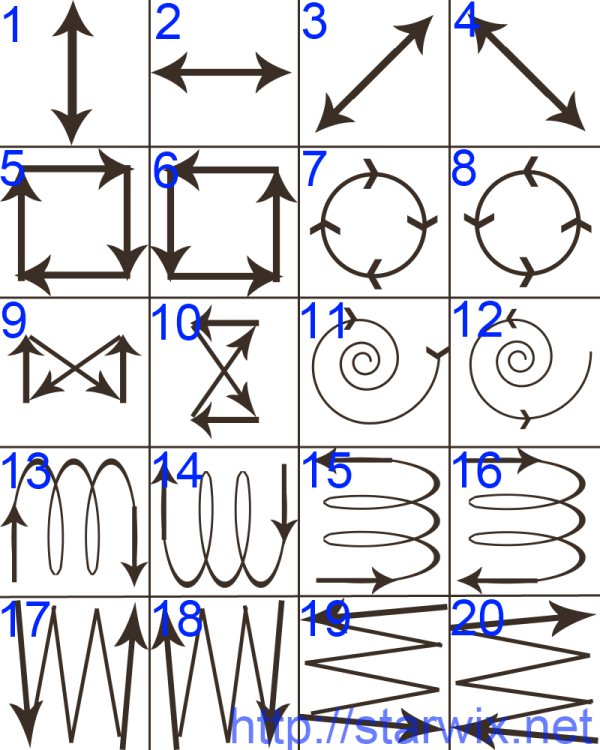 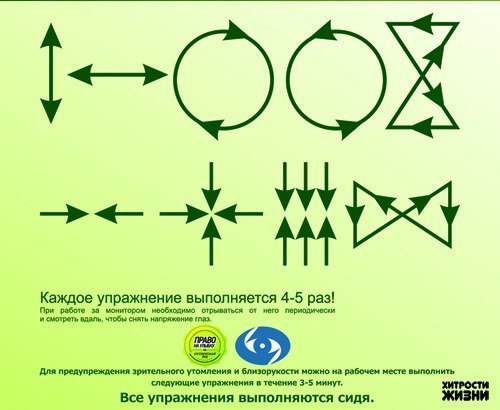 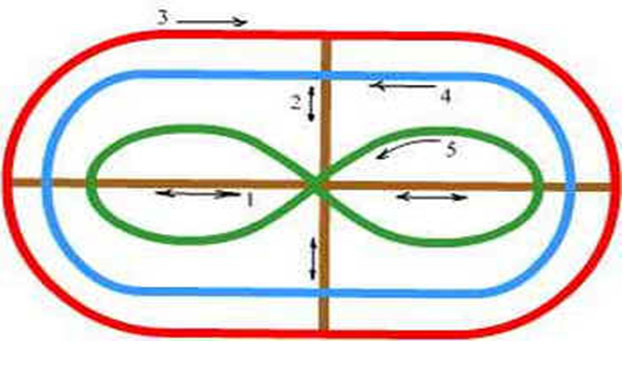 Гимнастика за компьютером.Комплекс упражнений для рук и плечевого пояса1.	Поднять плечи, опустить плечи. Повторить 6-8 раз. Расслабить плечи.2.	Руки согнуть перед грудью. На счет 1-2 - пружинящие рывки назад согнутыми руками, на счет 3-4 - то же, но прямыми. Повторить 4-6 раз. Расслабить плечи.3.	Ноги врозь. На счет 1—4 - последовательные круговые движения руками назад; 5-8 -вперед. Руки не напрягать, туловище не поворачивать. Повторить 4-6 раз. Расслабиться.4.	Руки вперед. На счет 1-2 - ладони вниз, 3-4 - ладони вверх. Повторить 4-6 раз. Расслабиться.5.	На счет 1 махом развести руки в стороны, слегка прогнуться. На счет 2, расслабляя мышцы плеч, уронить руки и приподнять их скрестить перед грудью. Повторить 6-8 раз.Комплекс упражнений для туловища и ног1.	Ноги врозь, руки за голову. На счет 1- резкий поворот налево, на счет 2 - направо. Повторить 6-8 раз.2.	Ноги врозь, руки на поясе. На счет 1-2 - наклон туловища налево, 3 - 4 - направо. 6-8 раз.3.	Ноги врозь, руки на поясе. На счет 1-2 - прогнуться назад, 3 - 4 - наклониться вперед. 4-6 раз.4.	Ноги врозь, руки в стороны. На счет 1- 2 - резкий поворот направо, 3-4 - налево. 4-6 раз.Список литературы:1. Санитарно-эпидемиологические правила и нормативы СанПиН   2.4.2.2821-102. Тренажёр Базарного В.Ф.3. Гимнастика за компьютером: abakan12school.narod.ru